Publicado en Barcelona el 29/07/2021 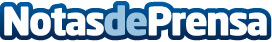 Fontelles Abogados aclaran dudas acerca de ser despedido en caso de negación a vacunarseProblemas legales derivados de despidos de trabajadores que se niegan a vacunarDatos de contacto:Àlex FontellesSocio Director del despacho Fontelles Advocats931593232Nota de prensa publicada en: https://www.notasdeprensa.es/fontelles-abogados-aclaran-dudas-acerca-de-ser_1 Categorias: Nacional Derecho Recursos humanos http://www.notasdeprensa.es